МИНИСТЕРСТВО СЕЛЬСКОГО ХОЗЯЙСТВА РОССИЙСКОЙ ФЕДЕРАЦИИ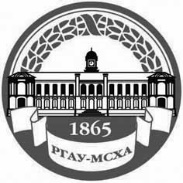 Федеральное государственное бюджетное образовательное учреждение высшего образования «Российский государственный аграрный университет – МСХА имени К.А. Тимирязева»(ФГБОУ ВО РГАУ-МСХА имени К.А. Тимирязева)Институт экономики и управления АПКПРОГРАММА ВСТУПИТЕЛЬНОГО ИСПЫТАНИЯПО ИНОСТРАННОМУ ЯЗЫКУ (английский, немецкий, французский языки) для поступающих на обучение по программам подготовки научных и научно-педагогических кадров в аспирантуре в 2024 годуМосква, 2023Цель и задачи программы Данная программа предназначена для подготовки к вступительным испытаниям по иностранному языку для поступающих на программы подготовки научных и научно-педагогических кадров в аспирантуру ФГБОУ ВО «Российского государственного аграрного университета – МСХА имени К.А. Тимирязева».Изучение иностранного языка является неотъемлемой частью подготовки специалистов различного профиля по программам высшего образования. Поступление в аспирантуру позволяет продолжить обучения по направлениям подготовки высшего образования – программы подготовки научных и научно-педагогических кадров в аспирантуре.Целью программы является подготовка претендентов к сдаче вступительного экзамена по иностранному языку, оценка уровня компетенций поступающего для определения возможности обучения в аспирантуре, написания и подготовки диссертации на соискания ученой степени кандидата наук, а также оценка степени соответствия требованиям к поступающим в аспирантуре.Поступающему необходимо продемонстрировать степень владения иностранным языком как средством осуществления научной деятельности в иноязычной профессиональной и международной научной среде.Задачи программы – ознакомить поступающих с необходимым объемом знаний иностранного языка для аналитической и научно- исследовательской деятельности по избранной научной специальности.Требовании к уровню подготовки, предъявляемые к поступающим в определенных видах речевой деятельностиГоворение.Для успешной сдачи вступительного испытания по иностранному языку поступающий должен владеть подготовленной, а также неподготовленной монологической речью по темам общеакадемического общения, уметь делать резюме прочитанного и прослушанного текста на иностранном языке. Также поступающему необходимо владеть диалогической речью в ситуациях научного, профессионального и повседневного общения в пределах изученного языкового материала на предыдущей ступени высшего образования.Аудирование.Поступающий должен уметь понимать на слух монологическую и диалогическую речь, насыщенную профессиональной и научной лексикой в объеме, изученном на предыдущей ступени высшего образования.Чтение.Поступающий должен уметь читать, понимать и анализировать научную литературу на иностранном языке в рамках своей научной специальности, а также литературу общенаучной тематики с различной степенью полноты и точности понимания. А именно:просмотровое чтение, которое предполагает ознакомление с тематикой текста и умение кратко охарактеризовать проблему, освещенную в тексте;ознакомительное чтение, которое характеризуется умением проследить развитие темы и общую линию аргументации автора, а также понять не менее 70% основной информации.Требования к знаниям лексики и грамматикиЛексический запас соискателя должен составлять не менее 3000 общелексических единиц с учетом вузовского минимума и потенциального словаря, включая примерно 300 терминов профилирующей специальности.Знания в области грамматики ограничиваются общими представлениями и умениями использовать правильный порядок слов в простом и сложном предложениях, использовать базовую систему времен в активном и пассивном залогах, модальные глаголы, условные предложения.Требования к переводуПисьменный перевод оценивается исходя из трех основных критериев: эквивалентность, адекватность и соблюдение норм переводящего языка.Эквивалентность предполагает умение найти в русском языке терминологические соответствия понятиям, употребляемым в тексте на иностранном языке, и использовать его в тексте перевода в соответствии с принятой нормой в научном дискурсе.Адекватность перевода предполагает умение поступающего передавать на русском языке смысловые, причинно-следственные и логические связи, соответствующие тексту на иностранном языке.Соблюдение норм переводящего языка предполагает умение поступающего строить письменное высказывание на русском языке, учитывая нормы грамматики, комбинаторики и словоупотребления, принятые в русском языке.Содержание вступительного испытанияВступительное испытание состоит из следующего:Письменный перевод с иностранного языка на русский текстпо научной специальности поступающего (со словарем на бумажном носителе) общим объемом 1800 печатных знаков.Чтение на иностранном языке и аннотирование   на   русском или иностранном языке (на усмотрение поступающего) текста общенаучного содержания общим объемом не менее 1000 и не более 1200 печатных знаков.Беседы с членами экзаменационной комиссии на иностранном языке по широкому кругу вопросов, включая вопросы по предполагаемой научной работе:биография,семья,образование,профессия,рабочий/свободный день,город,обычаи,традиции,путешествия,страны изучаемого языка,научные интересы,предполагаемый научный руководитель,планы на будущее.Критерии оценки вступительного испытанияЭкзаменационный ответ оценивается по 5-балльной системе, минимальное количество баллов за экзамен – 3.Шкала оценивания:Ответ поступающего оценивается по следующей	системе: 5 –«отлично», 4 – «хорошо», 3 – «удовлетворительно», 2 – неудовлетворительно».5	баллов	–	«отлично»:	Поступающий	демонстрирует	отличное умение пользоваться различными типами словарей (в том числе онлайновыми) для адекватного перевода аутентичных текстов (статей по общей теме направления подготовки) с передачей причинно-следственных и временных связей, владеет широким набором общелексических единиц, показывает отличное знание грамматики, отличное владение грамматическими моделями простого и сложного предложений, умение грамотно строить различные составные типы сказуемого, предикативные комплексы, модифицировать структуру предложения для адекватного отражения актуального членения предложения-высказывания.Поступающий демонстрирует отличное знание тематической лексики и правильно использует её при (письменном и устном) переводе текстов, в беседе по специальности данного направления подготовки и в ответах на вопросы, касающиеся потенциальной темы аспирантуры; поступающий адекватно воспринимает речь и дает обоснованные развернутые   ответы на вопросы, заданные членами комиссии.4 балла – «хорошо»: Поступающий демонстрирует хорошее умение пользоваться различными типами словарей (в том числе онлайновыми), делая несущественные ошибки при выборе в них значения слов и частей речи для адекватного перевода аутентичных текстов (статей по общей теме направления подготовки), делает несущественные ошибки при передаче причинно-следственных и временных связей, самостоятельно исправляет их после привлечения внимания к контексту, в котором ошибка совершена, владеет достаточным набором общелексических единиц, показывает хорошее знание грамматики, хорошее владение грамматическими моделями простого и сложного предложений, но имеются ситуативные ошибки при употреблении различных составных типов сказуемого и более сложных конструкций.Поступающий демонстрирует хорошее знание тематической лексики и делает немногочисленные и несущественные ошибки в её использовании при (письменном и устном) переводе экзаменационных текстов, в беседе по специальности данного направления подготовки и в ответах на вопросы, касающиеся потенциальной темы аспирантуры; поступающий воспринимает речь и дает простые ответы на вопросы, заданные членами комиссии.3 балла – «удовлетворительно»: Поступающий демонстрирует удовлетворительное умение пользоваться различными типами словарей (в том числе онлайновыми), делая ошибки при выборе в них значения слов и частей речи, которые частично искажают содержание и смысл аутентичных текстов (статей по общей теме направления подготовки), делает ошибки при передаче причинно-следственных и временных связей, не может самостоятельно исправить их после привлечения внимания к контексту, в котором ошибка совершена, владеет недостаточным набором общелексических единиц, показывает недостаточное знание грамматики, в том числе недостаточное владение грамматическими моделями простого и сложного предложений, и не в состоянии строить различные составные типы сказуемого и более сложные конструкции. Поступающий демонстрирует неполное знание тематической лексики и делает многочисленные ошибки в её использовании при (письменном и устном) переводе экзаменационных текстов, в беседе по специальности данного направления подготовки и в ответах на вопросы, касающиеся потенциальной темы аспирантуры; поступающий не всегда дает ответы адекватные на вопросы, заданные членами комиссии.2 балла – «неудовлетворительно»: поступающий совершает грубые лексические и грамматические и фонетические ошибки, которые препятствуют адекватной коммуникации.Поступающий не владеет тематической лексикой, испытывает значительные затруднения в ответах на уточняющие и дополнительные вопросы членов комиссии.Поступающий не владеет неподготовленной диалогической речью в ситуации официального общения в пределах программы предыдущих ступеней обучения; демонстрирует отсутствие умения читать оригинальную литературу по специальности, максимально полно и точно переводить ее на русский язык, опираясь на профессиональные знания и навыки языковой догадки.Порядок проведения вступительного испытания в аспирантурупо иностранному языку (английский, немецкий, французский языки)Письменный перевод со словарем оригинального текста проводится во всех группах одновременно. Время выполнения перевода – 60 минут.После проверки перевода экзаменационной комиссией поступающему в аспирантуру предлагается адаптированный текст общенаучного содержания на иностранном языке для чтения и пересказа на русском языке. Время на подготовку – 10-15 минут.Беседа поступающего в аспирантуру с членами экзаменационной комиссии на иностранном языке по широкому кругу вопросов, включая вопросы по предполагаемой научной работе.Перед вступительным испытанием проводится консультация, на ней поступающие смогут задать все интересующие их вопросы и узнать подробности о том, как будет проходить экзамен.Экзаменационные материалы выдаются поступающим в день вступительного испытания.Результаты вступительного испытания объявляются в день его проведения, после окончания экзамена.Учебно-методическое и информационное обеспечение программывступительного испытания5.1.Перечень основной литературыАнглийский язык1.  	Powell, Mark Presenting in English: how to give successful presentations / M. Powell. – Australia Heinle Cengage Learning, 2013 – 128 c.2. 	Write effectively. Пишем эффективно: учеб.-метод. пособие. [Электронный ресурс] / Александрова Л.И. - М.: Флинта, 2010. - 184 с. - ISBN 978-5-9765-0909-2: Б. ц. 3.  	Learn to Read Science: курс английского языка для аспирантов: учебное пособие / отв ред. Е.Э. Бреховских; (Н.И.Шахов, рук. и др.) – 9-е изд. – М.: Флинта, 2008. – 335 с.4. 	Фомина Т. Н. Англо-русский словарь по агрономии и агропочвоведению. М.: РГАУ-МСХА, 2014. - 76 с. 2009.5. 	Английский язык для магистров и аспирантов естественных факультетов университетов: учебное пособие для студентов высших учебных заведений, обучающихся по естественно-научным специальностям / О.И. Сафроненко, Ж.И. Макарова, М.В. Малащенко. - Москва: Высшая школа, 2005. - 173 c.Немецкий язык1. 	Емельянова Э.Л. «Deutsch fur den Beruf». -  Учебное пособие по немецкому языку. М.: Изд-во РГАУ-МСХА имени К.А. Тимирязева, 2011. – 82 с.2. 	Deutsch-Russisches Worterbuch der Phytopatologie: около 5000 терминов / М. Ю. Чередниченко, О. О. Белошапкина; ред. О. О. Белошапкина. - Москва: [б. и.], 2012. - 235 с.3 	Чурсина А.Д. Иностранный язык (профессиональный). Методические указания. М.: РГАУ-МСХА им. К.А. Тимирязева, 2011.Французский язык1. 	Зайцев А.А Le francais agricole. Учебное пособие по французскому языку. М.: Изд-во РГАУ-МСХА.  2011.2. 	Зайцев А.А. Пособие Практический курс французского языка.  М.: Изд-во РГАУ-МСХА им. К.А. Тимирязева, 2013.3. 	Манаенко Е.А. Biologie. Учебное пособие по развитию навыков работы с французскими текстами.- Ростов-на-Дону, ЮФУ, 2018, 105с.4.  	Большой французско-русский и русско-французский словарь (электронный) http://dic.academic.ru/cjntents.nsf/fre_rus/5.2. Перечень дополнительной литературыАнглийский язык 1. 	Rakipov N. G. Elsevier’s Dictionary agriculture and food production: Russian -English. Amsterdam - London - New York - Tokio:Elsevier. 1994. - 900 p.2 	Митюшев И.М. Англо-русский словарь – справочник по защите и карантину растений. М.: РГАУ-МСХА, 2015. – 449 с.3 	Митюшев И.М. Англо-русский словарь по защите растений. М.: РГАУ-МСХА, 2012. – 119 с.4. 	Митюшев И.М. Краткий англо-русский и русско-английский словарь названий хозяйственно значимых растений и сорняков. М.: РГАУ-МСХА, 2014. – 88 с.5. 	Рябцева Н.К. Научная речь на английском языке. М.: Флинта.: Наука, 2008. – 600 с.6 	Англо-русский сельскохозяйственный словарь / П. А. Адаменко и др; под ред. В. Г. Козловского, Н. Г. Ракипова. - М.: Русский язык, 1983. - 875 с.Немецкий язык1. 	Biologie: Учеб.-метод. указания / Н. Б. Колесова; Российский гос. аграрный ун-т - МСХА им. К. А. Тимирязева (Москва). - Москва: РГАУ-МСХА им. К. А. Тимирязева, 2012. - 62 с. 2. 	Deutsch-Russisches Worterbuch der Phytopatologie./ М.Ю. Чередниченко, О.О. Белошапкина. М.: РГАУ-МСХА, 2012. – 235 с. Французский языкЗайцев А.А. Учебное пособие «Основы агрономии» на французском языке. М.: Изд-во РГАУ-МСХА им. К.А. Тимирязева, 2012.	Очерет Ю.В. Французский язык. Учебник французского языка для ВУЗов. Изд.: АГУ МАЙКОП: 2000.5.3 Нормативные правовые документыНе используются5.4.Интернет-ресурсы, справочные системыwww.the-scientist.comwww.sciencedaily.com http://www.encyclopedia.com/  www.cnn.com Online Dictionarieswww.britannika.com www.longman.com/dictionarieswww.macmillandictionary.comwww.oxforddictionaries.com http://www. dictionary.cambridge.org/ Lingvo Online. Англо-русский и русско-английский электронный словарь  http://www.lingvo-online.ru/ru  Food and Agriculture Organization of the United Nations  http://www.fao.org/ New Scientist Magazine  http://www.newscientist.com  National Agricultural Library (USDA)   http://www.nal.usda.gov/ British Hydrological Society   http://www.hydrology.org.uk/ Environment Canada   http://www.ec.gc.ca/  MOOC List   https://www.mooc-list.com/ Water Resources of the United States     http://www.usgs.gov/water/17. 	www.learnoutloud.com18 Учебники, сборники упражнений по грамматике английского языка и словари, включая отраслевые http://www.classes.ru/english-grammar-textbooks.htm Словари и энциклопедии    http://dic.academic.ru/Составители: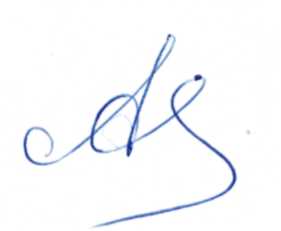 Доцент, к.филол.н.                               подпись                                           А.А. Зайцев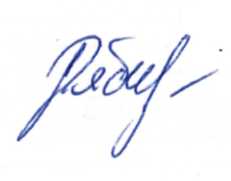 Преподаватель                                    по дпись                                           В.Г. Рябчикова